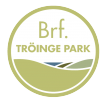 KALLELSE till ordinarie föreningsstämma den 4 juni 2020. Om vädret tillåter bjuder föreningen på grillad korv.Härmed kallas medlemmarna i Brf. Tröinge Park D till ordinarie föreningsstämma.Årsredovisningen 2019 kommer att finnas på hemsidan www.tröingeparkd.se  senast 17 maj 2020Tid: Torsdagen den 4 juni 2020, kl. 18.00Plats: I trädgården vid Pergolan på baksidan ev i garaget vid dåligt väder.Dagordning i enlighet med föreningens stadgar 1. Stämman öppnas 2. Val av ordförande vid föreningsstämman och anmälan av stämmoordförandens val av protokollförare3. Godkännande av röstlängden4. Val av två justeringsmän, tillika rösträknare 5. Frågan om föreningsstämman blivit utlyst i behörig ordning6. Fastställande av dagordningen7. Föredragning av styrelsens årsredovisning8. Föredragning av revisorernas berättelse9. Fastställande av resultat- och balansräkning10. Beslut om användande av uppkommen vinst eller täckande av förlust11. Beslut om ansvarsfrihet för styrelsen 12. Beslut om arvoden till styrelsen och revisorer13. Beslut om antalet styrelseledamöter och styrelsesuppleanter som ska väljas14. Val av styrelseledamöter 15. Val av revisorer och suppleanter 16. Val av valberedning 17. Inkomna motioner18. Stämman avslutas Anmälan om närvaro sker till styrelsen(brevlåda vid de andra brevlådorna), senast måndagen den 1 juni 2020. Kan ni inte närvara, lämna fullmakt, se bilaga.Varmt välkomna! Styrelsen för Brf. Tröinge Park DBostadsrättsföreningen Tröinge Park DMedlemmarna i bostadsrättsföreningen kallas härmed till föreningsstämma.                               Tid: torsdagen den 4 juni 2020, klockan 18:00.Plats: Pergolan, baksidan av huset.AnmälanNamn ________________________________________________________________ Lägenhet______________________________________________________________ Antal personer__________________________________________________________FullmaktFör__________________________________________________________________att vid föreningsstämma i Brf Tröinge Park D den 4 juni 2020 föra min talan och utöva min rösträtt.Falkenberg den________ / ________ 2020_____________________________________________________________________Namnteckning, lägenhetsbeteckning_____________________________________________________________________Namnförtydligande